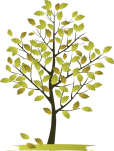 Month:____________________________________Notes: ___________________________________________________________________________________________________________________________________________________________________________________________________________________________________________SundayMondayTuesdayWednesdayThursdayFridaySaturday